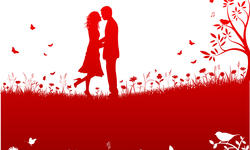 Un parcours Alpha Couple est une série de diners en tête-à-tête pour tous les couples, mariés ou non, qui souhaitent prendre du temps à deux pour construire leur relation, consolider leur amour et lui donner les moyens de durer... Comment ça se déroule ?Le parcours se compose de 7 soirées thématiques, autour d’un dîner en tête-à-tête, dans une ambiance chaleureuse et intime.C’est pour qui ?• Pour tous les couples : mariés depuis au moins deux ans ou vivant ensemble depuis quelques années.• Pour toute personne, chrétienne ou non, mais le Parcours est construit dans une optique chrétienne et se réfère à la Parole de Dieu.• Pour les couples qui vont bien et pour ceux qui rencontrent des difficultés.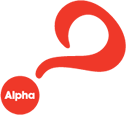 Pour en savoir plus :http://www.parcoursalpha.be/accueil-alpha-couple Il existe aussi un Parcours pour fiancés : ALPHA DUO